          [АРАР                                                             ПОСТАНОВЛЕНИЕ     ____ февраль     2017  й.                  № _                  ___  февраля   2017 г.Об утверждении Порядка и организации проведения мониторинга федерального законодательства, законодательства Республики Башкортостан  и ревизии муниципальных правовых актов Администрации  сельского  поселения Чекмагушевский сельсовет  муниципального  района Чекмагушевский район  Республики Башкортостан на соответствие вновь принятым нормативным правовым актам Российской Федерации и Республики Башкортостан»В целях совершенствования работы органов местного самоуправления, Администрация  сельского  поселения Чекмагушевский сельсовет  муниципального  района Чекмагушевский район  Республики Башкортостан   постановляет:1. Утвердить Положение о порядке осуществления мониторинга федерального законодательства, законодательства Республики Башкортостан  и ревизии муниципальных правовых актов муниципального образования на соответствие вновь принятым нормативным правовым актам Российской Федерации и Республики Башкортостан  согласно приложению.2. Определить ответственным лицом за мониторинг и ревизию муниципальных правовых актов  Гимаеву М.М.  (управляющий делами), Гутупову Г.Н. (специалист I категории).3. Опубликовать настоящее постановление в (источник опубликования) на официальном сайте Администрации  сельского  поселения  Чекмагушевский  сельсовет  муниципального  района Чекмагушевский район Республики Башкортостан.Глава сельского поселения                                               И.А.КунафинПриложение к постановлению  Администрации сельского  поселения Чекмагушевский сельсовет муниципального района Чекмагушевский район  Республики Башкортостанот  ___ февраля 2017 г. №__ ПОЛОЖЕНИЕо порядке осуществления мониторинга федерального законодательства, законодательства Республики Башкортостан  и ревизии муниципальных правовых актов Администрации  сельского  поселения Чекмагушевский сельсовет  муниципального  района Чекмагушевский район  Республики Башкортостан  на соответствие вновь принятым нормативным правовым актам Российской Федерации и Республики Башкортостан 1.     Общие положения1.1.Настоящее Положение определяет порядок осуществления мониторинга федерального законодательства, законодательства Республики Башкортостан  и ревизии муниципальных правовых актов на соответствие вновь принятым нормативным правовым актам Российской Федерации и Республики Башкортостан.1.2.Мониторинг федерального законодательства, законодательства Республики Башкортостан  и ревизия муниципальных правовых актов на соответствие вновь принятым нормативным правовым актам Российской Федерации и Республики Башкортостан  - это систематическая, комплексная деятельность органов местного самоуправления по анализу, обобщению и отражению состояния федерального законодательства, законодательства Республики Башкортостан, муниципальных правовых актов принятых на местном уровне.1.3.Мониторинг федерального законодательства, законодательства Республики Башкортостан  и ревизия муниципальных правовых актов осуществляется органами и должностными лицами местного самоуправления муниципального района по вопросам, относящимся к их компетенции.1.4.Принципами проведения мониторинга федерального законодательства, законодательства Республики Башкортостан  и ревизии муниципальных правовых актов Администрации  сельского  поселения Чекмагушевский сельсовет  муниципального  района Чекмагушевский район  Республики Башкортостан  являются:-   законность;-   полнота анализа нормативных правовых актов;-    актуальность и достоверность информации;-    обоснованность выводов;-    профессионализм лиц, осуществляющих мониторинг федерального законодательства, законодательства Республики Башкортостан  и ревизию муниципальных правовых актов на соответствие вновь принятым нормативным правовым актам Российской Федерации и Республики Башкортостан;-    ответственность за результат мониторинга федерального законодательства, законодательства Республики Башкортостан  и ревизию муниципальных правовых актов на соответствие вновь принятым нормативным правовым актам Российской Федерации и Республики Башкортостан . 2.Мониторинг федерального законодательства, законодательства Республики Башкортостан  и ревизии муниципальных правовых актов на соответствие вновь принятым нормативным правовым актам Российской Федерации и Республики Башкортостан  2.1. Мониторинг федерального законодательства, законодательства Республики Башкортостан  и ревизия муниципальных правовых актов муниципального образования проводится администрацией  сельского  поселения Чекмагушевский сельсовет  муниципального  района Чекмагушевский район  Республики Башкортостан  постоянно.2.2.  По результатам проведения мониторинга федерального законодательства, законодательства Республики Башкортостан  и ревизии муниципальных правовых актов муниципального образования ежеквартально готовится итоговый документ - обзор законодательства в соответствующей сфере правоотношений. Обзор законодательства предоставляется главе Администрации  сельского  поселения Чекмагушевский сельсовет  муниципального  района Чекмагушевский район  Республики Башкортостан за тридцать календарных дней до окончания текущего квартала.Представляемый обзор должен отвечать требованиям актуальности, полноты и достоверности сведений.К обзору прилагается информация в виде таблиц или перечней действующих нормативных правовых актов Российской Федерации, Республики Башкортостан  и муниципальных правовых актов в рассматриваемой сфере правового регулирования (с указанием в них по каждому акту реквизитов и иных сведений).2.3.  Обзор законодательства включает в себя следующие разделы:-  введение;-   анализ федерального законодательства, законодательства Республики Башкортостан  в соответствующей сфере правового регулирования;-  полномочия органа местного самоуправления  в соответствующей сфере правового регулирования;-  анализ действующих муниципальных правовых актов Администрации  сельского  поселения Чекмагушевский сельсовет  муниципального  района Чекмагушевский район  Республики Башкортостан в соответствующей сфере правоотношений;-  выводы.2.4.  В разделе «Введение» обосновывается необходимость проведения мониторинга федерального законодательства, законодательства Республики Башкортостан  и ревизии муниципальных правовых актов в соответствующей сфере общественных правоотношений.2.5.  В разделе «Анализ федерального законодательства, законодательства Республики Башкортостан  в соответствующей сфере правового регулирования»:2.5.1.Указывается предмет и состояние правового регулирования в соответствующей сфере правоотношений.2.5.2.В случае повторного проведения мониторинга федерального законодательства, законодательства Республики Башкортостан  и ревизии муниципальных правовых актов на соответствие вновь принятым нормативным правовым актам федерального законодательства, законодательства Республики Башкортостан  в конкретной сфере правового регулирования в обзоре также отражается динамика развития федерального законодательства, законодательства Республики Башкортостан  за рассматриваемый период (квартал, полугодие, год).В обзор включаются сведения о вновь принятых федеральных законах, нормативных актах Президента Российской Федерации и Правительства Российской Федерации, федеральных органов исполнительной власти, законах Республики Башкортостан, нормативных актах Главы Республики и Правительства Республики Башкортостан, органов исполнительной власти Республики Башкортостан  об устранении ранее отмечавшихся пробелов и (или) коллизий федерального законодательства, законодательства Республики Башкортостан.2.6.   В разделе «Полномочия органа местного самоуправления Администрации  сельского  поселения Чекмагушевский сельсовет  муниципального  района Чекмагушевский район  Республики Башкортостан в соответствующей сфере правового регулирования»:2.6.1. Определяются полномочия Администрации  сельского  поселения Чекмагушевский сельсовет  муниципального  района Чекмагушевский район  Республики Башкортостан в соответствующей сфере правоотношений, предоставленным федеральным законодательством, законодательством Республики Башкортостан.При возможности рекомендуется указывать исчерпывающий перечень полномочий Администрации  сельского  поселения Чекмагушевский сельсовет  муниципального  района Чекмагушевский район  Республики Башкортостан.Данные полномочия обосновываются ссылками на конкретные статьи федеральных правовых актов, нормативных правовых актов Республики Башкортостан  с указанием их реквизитов.2.6.2. В случае повторного проведения мониторинга федерального законодательства, законодательства Республики Башкортостан  и ревизии муниципальных правовых актов Администрации  сельского  поселения Чекмагушевский сельсовет  муниципального  района Чекмагушевский район  Республики Башкортостан на соответствие вновь принятым нормативным правовым актам в конкретной сфере правоотношений в обзоре также отражается динамика предоставления федеральным законодательством, законодательством Республики Башкортостан  органу местного самоуправления Администрации  сельского  поселения Чекмагушевский сельсовет  муниципального  района Чекмагушевский район  Республики Башкортостан полномочий в рассматриваемой сфере правоотношений за рассматриваемый период (квартал, полугодие, год), включая перечень полномочий и правовые основания их предоставления Администрации  сельского  поселения Чекмагушевский сельсовет  муниципального  района Чекмагушевский район  Республики Башкортостан.2.7.   В разделе  «Анализ действующих  муниципальных правовых актов Администрации  сельского  поселения Чекмагушевский сельсовет  муниципального  района Чекмагушевский район  Республики Башкортостан   в   соответствующей сфере правоотношений»:2.7.1. Дается оценка реализации органом местного самоуправления Администрации  сельского  поселения Чекмагушевский сельсовет  муниципального  района Чекмагушевский район  Республики Башкортостан полномочий, предоставляемых федеральным законодательством, законодательством Республики Башкортостан, по принятию акта, а также соответствия федеральному законодательству, законодательству Республики Башкортостан  муниципальных правовых актов Администрации  сельского  поселения Чекмагушевский сельсовет  муниципального  района Чекмагушевский район  Республики Башкортостан в соответствующей сфере правоотношений.2.7.2. Определяется состояние правового регулирования в Администрации  сельского  поселения Чекмагушевский сельсовет  муниципального  района Чекмагушевский район  Республики Башкортостан в соответствующей сфере правоотношений.Указывается количество действующих муниципальных правовых актов Администрации  сельского  поселения Чекмагушевский сельсовет  муниципального  района Чекмагушевский район  Республики Башкортостан в соответствующей сфере.Оцениваются муниципальные правовые акты Администрации  сельского  поселения Чекмагушевский сельсовет  муниципального  района Чекмагушевский район  Республики Башкортостан, полнота и достаточность реализаций в Администрации  сельского  поселения Чекмагушевский сельсовет  муниципального  района Чекмагушевский район  Республики Башкортостан полномочий в соответствующей сфере правоотношений, предоставленных федеральным законодательством, законодательством Республики Башкортостан .В обзоре также указываются правовые пробелы в действующих муниципальных правовых актах Администрации  сельского  поселения Чекмагушевский сельсовет  муниципального  района Чекмагушевский район  Республики Башкортостан в соответствующей сфере правоотношений.Пробелы в правовом регулировании отражаются с учетом указанной в обзоре оценки реализации Администрации  сельского  поселения Чекмагушевский сельсовет  муниципального  района Чекмагушевский район  Республики Башкортостан полномочий, предоставляемых федеральным законодательством, законодательством Республики Башкортостан.2.7.3. В случае повторного проведения мониторинга федерального законодательства, законодательства Республики Башкортостан  и ревизии муниципальных правовых актов Администрации  сельского  поселения Чекмагушевский сельсовет  муниципального  района Чекмагушевский район  Республики Башкортостан на соответствие вновь принятым нормативным правовым актам в конкретной сфере правового  регулирования, также отражается динамика состояния правового регулирования в Администрации  сельского  поселения Чекмагушевский сельсовет  муниципального  района Чекмагушевский район  Республики Башкортостан за рассматриваемый период (квартал, полугодие, год).В данной информации указываются полномочия Администрации  сельского  поселения Чекмагушевский сельсовет  муниципального  района Чекмагушевский район  Республики Башкортостан, урегулированные федеральным законодательством, законодательством Республики Башкортостан, муниципальными правовыми актами за рассматриваемый период, из числа ранее указанных в предыдущем обзоре пробелов в правовом регулировании.2.7.4.Кроме того, отражаются следующие количественные показатели:-      количество принятых органом местного муниципальных правовых актов за рассматриваемый период (квартал, полугодие, год);-      количество действовавших муниципальных правовых актов на момент проведения мониторинга федерального законодательства, законодательства Республики Башкортостан  и ревизии муниципальных правовых актов на соответствие вновь принятым нормативным правовым актам.2.7.5.Производится оценка соответствия действующих муниципальных правовых актов в соответствующей сфере правоотношений федеральному законодательству, законодательству Республики Башкортостан.В разделе «Выводы» включаются предложения о совершенствовании федерального законодательства, законодательства Республики Башкортостан  и муниципальных правовых актов с указанием перечня муниципальных правовых актов, подлежащих разработке, сроков и ответственных структурных органов Администрации  сельского  поселения Чекмагушевский сельсовет  муниципального  района Чекмагушевский район  Республики Башкортостан. 3. Координация деятельности по мониторингу федерального законодательства, законодательства Республики Башкортостан  и ревизии муниципальных правовых актов на соответствие вновь принятым нормативным правовым актам Российской Федерации и Республики Башкортостан.Координация деятельности по мониторингу федерального законодательства, законодательства Республики Башкортостан и ревизии муниципальных правовых актов Республики Башкортостан  осуществляется Администрацией  сельского  поселения Чекмагушевский сельсовет  муниципального  района Чекмагушевский район  Республики Башкортостан путем:          - подготовки и разработки проектов муниципальных правовых актов и контроля за их исполнением;          - представления информации о вновь принятых федеральных законов, законов Республики Башкортостан  и изменениях внесенных в федеральные законы, законы Республики Башкортостан.Мониторинг федерального законодательства, законодательства Республики Башкортостан  и ревизии муниципальных правовых актов на соответствие вновь принятым нормативным правовым актамРоссийской Федерации и Республики Башкортостан              <1>    Обоснования необходимости проведения мониторинга федерального законодательства, законодательства Республики Башкортостан  и ревизии муниципальных правовых актов в соответствующей сфере общественных правоотношений.             <2>   Предмет и состояние правового регулирования в соответствующей сфере правоотношений.             <3> Динамика развития федерального законодательства, законодательства Республики Башкортостан  за рассматриваемый период (квартал, полугодие, год). Сведения о вновь принятых федеральных законах, нормативных актах Президента РФ и Правительства РФ, федеральных органов исполнительной власти, законах Республики Башкортостан, нормативных актах Главы Республики и Правительства Республики Башкортостан, органов исполнительной власти Республики Башкортостан  об устранении ранее отмечавшихся пробелов и (или) коллизий федерального законодательства, законодательства Республики Башкортостан .            <4> Полномочия муниципального образования в соответствующей сфере правоотношений, предоставленным федеральным законодательством, законодательством Республики Башкортостан. Перечень полномочий муниципального образования со ссылками на статьи и реквизиты правовых актов.             <5> Динамика предоставления федеральным законодательством, законодательством Республики Башкортостан  органу местного самоуправления муниципального образования полномочий в рассматриваемой сфере правоотношений за рассматриваемый период (квартал, полугодие, год), включая перечень полномочий и правовые основания их предоставления муниципальному образованию.              <6>    Анализ включает следующее:                1)      Оценка реализации органом местного самоуправления муниципального образования полномочий, предоставляемых федеральным законодательством, законодательством Республики Башкортостан, по принятию акта, а также соответствия федеральному законодательству, законодательству Республики Башкортостан  муниципальных правовых актов муниципального образования в соответствующей сфере правоотношений.             2)  Состояние правового регулирования в муниципальном образовании в соответствующей сфере правоотношений. Количество действующих муниципальных правовых актов муниципального образования в соответствующей сфере.Полнота и достаточность реализаций в муниципальном образовании полномочий в соответствующей сфере правоотношений, предоставленных федеральным законодательством, законодательством Республики Башкортостан.Правовые пробелы в действующих муниципальных правовых актах муниципального образования в соответствующей сфере правоотношений.Пробелы в правовом регулировании отражаются с учетом указанной в обзоре оценки реализации муниципальным образованием полномочий, предоставляемых федеральным законодательством, законодательством Республики Башкортостан.               3)   Количественные показатели:               -      количество принятых органом местного самоуправления  муниципальных правовых актов за рассматриваемый период (квартал, полугодие, год);                 -      количество действовавших муниципальных правовых актов на момент проведения мониторинга федерального законодательства, законодательства Республики Башкортостан  и ревизии муниципальных правовых актов на соответствие вновь принятым нормативным правовым актам.                  4)      Оценка соответствия действующих муниципальных правовых актов в соответствующей сфере правоотношений федеральному законодательству, законодательству Республики Башкортостан.                  <7> Динамика состояния правового регулирования в муниципальном образовании за рассматриваемый период (квартал, полугодие, год). Полномочия муниципального образовании, урегулированные федеральным законодательством, законодательством Республики Башкортостан, муниципальными правовыми актами за рассматриваемый период, из числа ранее указанных в предыдущем обзоре пробелов в правовом регулировании.                   <8> Предложения о совершенствовании федерального законодательства, законодательства Республики Башкортостан  и муниципальных правовых актов с указанием перечня муниципальных правовых актов, подлежащих разработке, сроков и ответственных структурных органов муниципального образования.БАШ[ОРТОСТАН  РЕСПУБЛИКА]ЫСА[МА{ОШ  РАЙОНЫ муниципаль районЫНЫ@   СА[МА{ОШ АУЫЛ СОВЕТЫ АУЫЛ  БИЛ^м^]Е ХАКИМИ^ТЕ 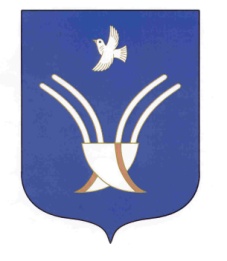 АДМИНИСТРАЦИЯ          сельского поселения ЧЕКмаГУшевский сельсоветмуниципального района Чекмагушевский район Республики БашкортостанСодержаниеСодержание№ОБЗОР ЗАКОНОДАТЕЛЬСТВАМониторинг и ревизия за «   »             20__ г.Повторный мониторинг и ревизия за  «   »           20__ г.1Введение<1><1>2Анализ федерального законодательства, законодательства Республики Башкортостан  в соответствующей сфере правового регулирования<2><2><3>3Полномочия органа местного самоуправления муниципального образования в соответствующей сфере правового регулирования<4><4><5>4Анализ действующих муниципальных правовых актов в соответствующей сфере правоотношений<6><6><7>5Выводы<8><8>